                                                  Доклад на августовской конференции по теме «Проблемы и перспективы введения ФГОС ДО» старшего воспитателя МКДОУ «Детский сад №4 г.Беслана» Березовой Тамары Михайловны                                                                                                         30 августа 2016г.    Добрый день уважаемые коллеги и участники августовской конференции. Я присоединяюсь к поздравлениям с началом учебного года. На  августовской конференции 2015г. уже освещались вопросынормативно-правовой базы ФГОС  дошкольного образования и я  не буду их раскрывать.        Введение в действие Закона «Об образовании в Российской Федерации» в декабре 2012 года ознаменовало новый этап в развитии отечественной системы дошкольного образования, так как оно стало первым уровнем общего образования. Впервые в истории разработаны Федеральные государственные образовательные стандарты дошкольного образования.Введение Стандарта затронуло все составляющие дошкольного образования — педагогов, детей, семью, которая стала реальным участником образовательного процесса. Однако изменения самыми первыми почувствовали сотрудники дошкольных организаций. Заложенные в нём требования к дошкольному образованию достаточно серьезные и предполагают проведение большой работы.Проведенные исследования показали, что родители, воспитатели, учителя начальных классов выдвигают разные требования к дошкольному образованию. Задача разработчиков ФГОС  – учесть интересы всех участников образовательного процесса, но, прежде всего – ребенка. Стандарт  должен быть нацелен на главный результат- социализацию ребенка, потребность в творчестве, любознательность, мотивацию в достижении успеха. Разработчики Стандарта предлагают  не  ребенка готовить к школе, а сделать так, чтобы учитель начальных классов был готов к обучению любого ребенка.К такому выводу пришло и наше дошкольное учреждение, став участником муниципальной пилотной площадки по введению ФГОС дошкольного образования. Но внесение нашего детского сада в состав муниципальной площадки по введению ФГОС ДО не давало нам много времени для раскачивания и педагоги коллективно пришли к выводу, что надо перестроиться и изучать Стандарт.Большинство педагогов отнеслись к Стандарту позитивно, считая, что его введение привнесёт в дошкольное образование свежие идеи, появятся новые программы, технологии, открывающие широкие возможности для реализации творческого потенциала.   Вместе с нами в  Муниципальную площадку вошли ДОУ №5,  №8, №12, №16. Благодаря муниципальному плану проходил активный  обмен опытом между нашими педагогическими коллективами. Каждый детский сад показывал свою изюминку. В ходе работы мы могли видеть свои недостатки и достижения.Поэтапная и целенаправленная организационно-управленческая деятельность позволила достичь следующих результатов.Благодаря Управлению образования по физической культуре и спорта, Дошкольному отделу и СОРИПКРО были организованны курсы повышения квалификации для педагогов .с выездом в район и охватило 25% педагогов.На методическом уровне была проведена большая работа:В Дошкольном учреждении  действовал постоянно действующий семинар «Введение ФГОС ДО», был проведен семинар на районном уровне для педагогов района  на тему «Модернизация работы дошкольных педагогов в условия внедрения ФГОС ДО», педсоветы. Материалы нашей работы публикуются регулярно в районных печатных изданиях, в электронном СМИ в социальной сети работников образования,  выставляются на официальном сайте  детского сада.  Видна работа с родителями. Если в начале процесса родители воспринимали введение Стандарта настороженно, то в дальнейшем активно привлекая к участию в жизни детского сада и используя новые формы работы, принесли хорошие результаты и понимание. Таким образом, введение Стандарта в нашей дошкольной организации привело к тому, что:• изменился характер деятельности воспитанников на исследовательский, творческий;• у педагогов активизировалось стремление к реализации Стандарта на следующих его этапах;• повысилась заинтересованность родителей деятельностью дошкольной организации;* организована эффективная система управления.Перспектива дальнейшей работы по Стандарту будет направлена на:— привлечение дополнительных средств для развития материально-технической базы;— отработку механизма преемственности ФГОС дошкольного образования и ФГОС начального образования. Проблемы есть. Но они решаемы. Необходимо помнить, что даже самые замечательные методические материалы и наисовременнейшее оборудование не дадут результата, если не начать с себя. Гарантией успешной реализации цели образования согласно новому стандарту могут стать новое сознание, новая позиция, новое отношение к педагогической деятельности всех участников образовательного процесса.Спасибо за внимание .Желаю хорошего старта в новом учебном году.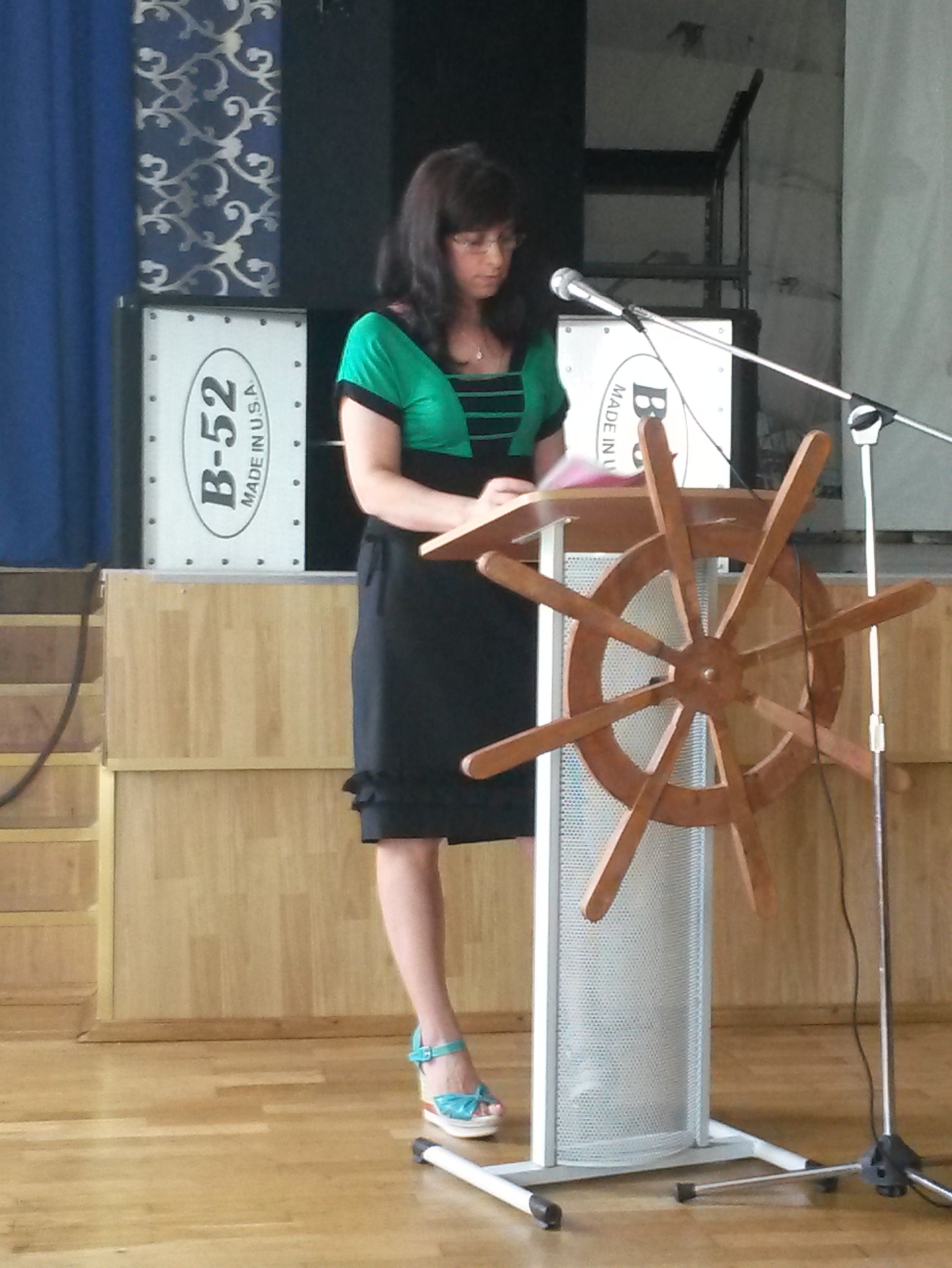 